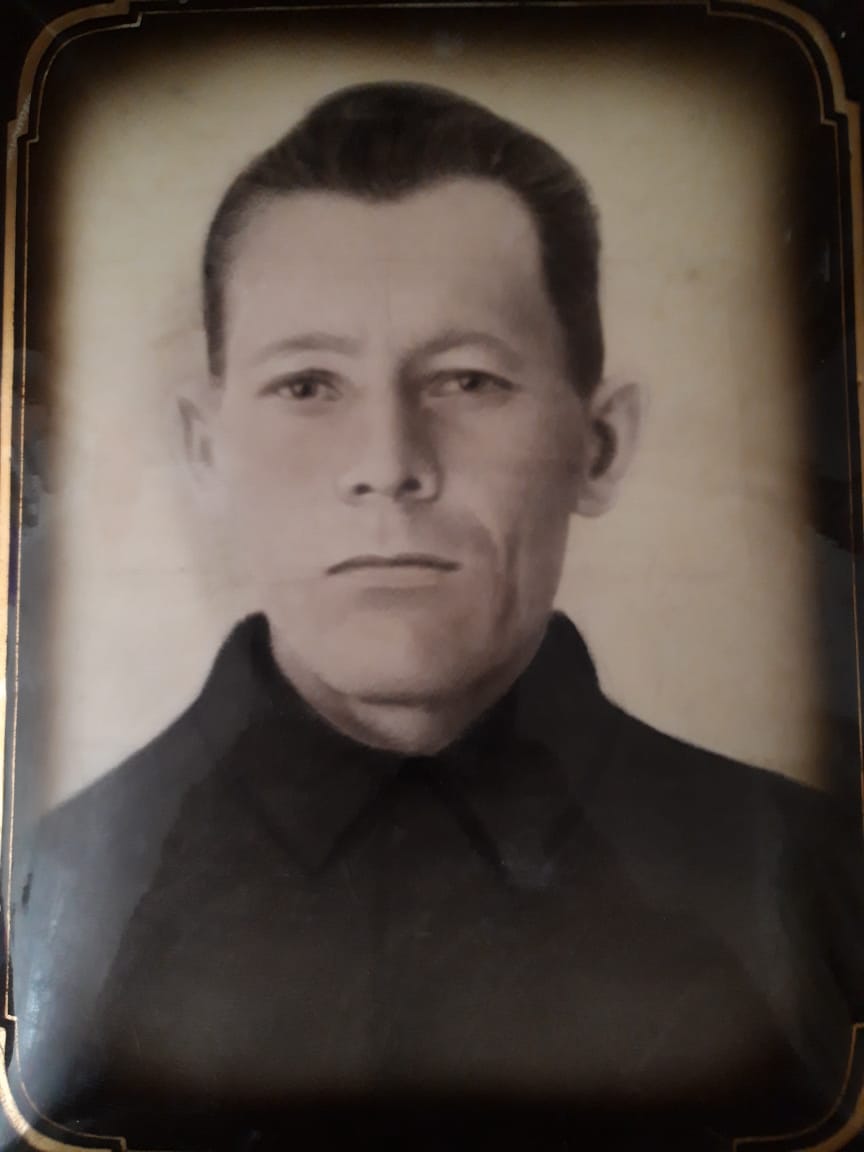 Герасюта Степан Анифатович10.01.1912 – 10.08.1962